Beschreibt mit jeweils einem Wort, was ihr seht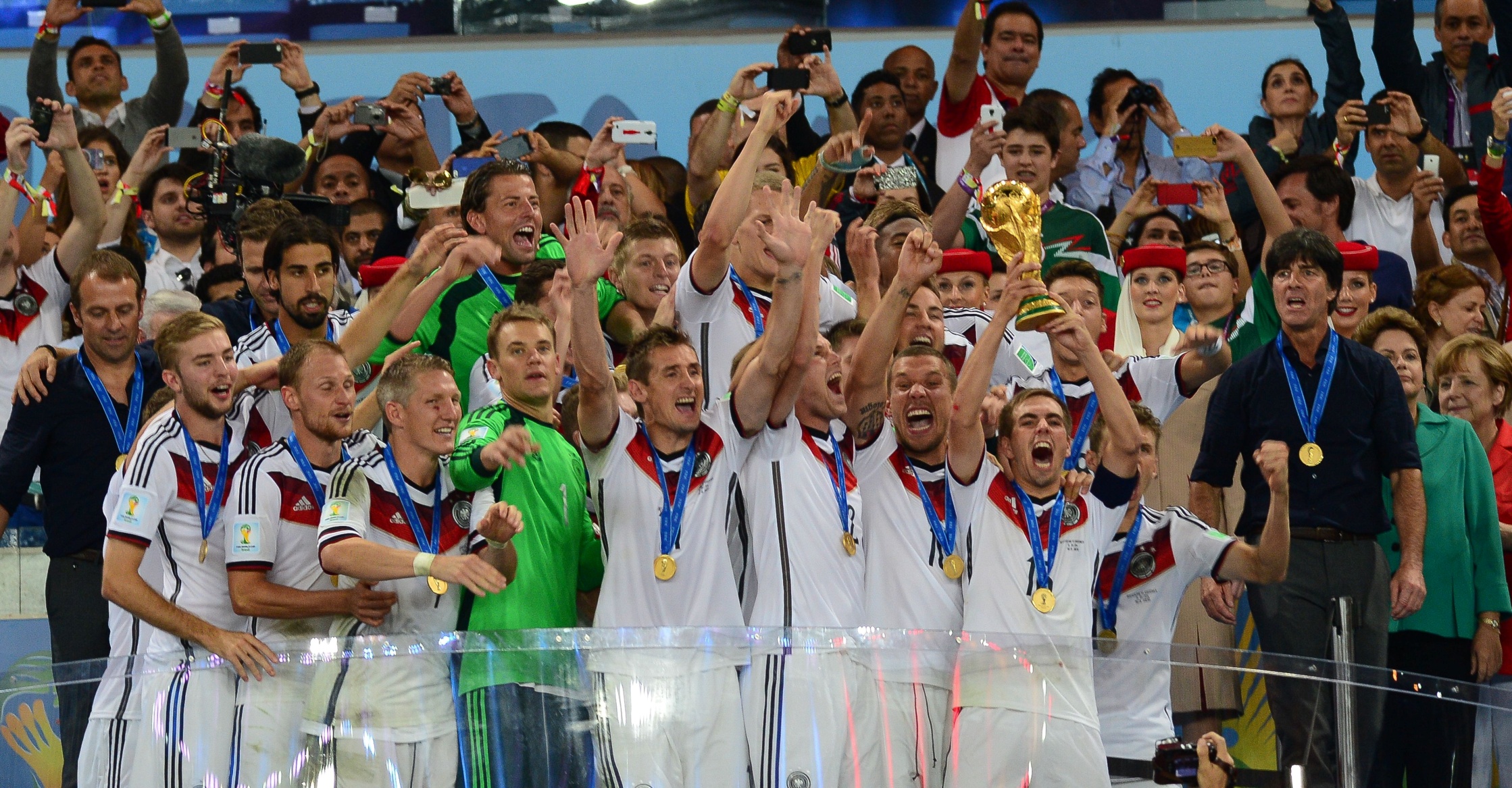 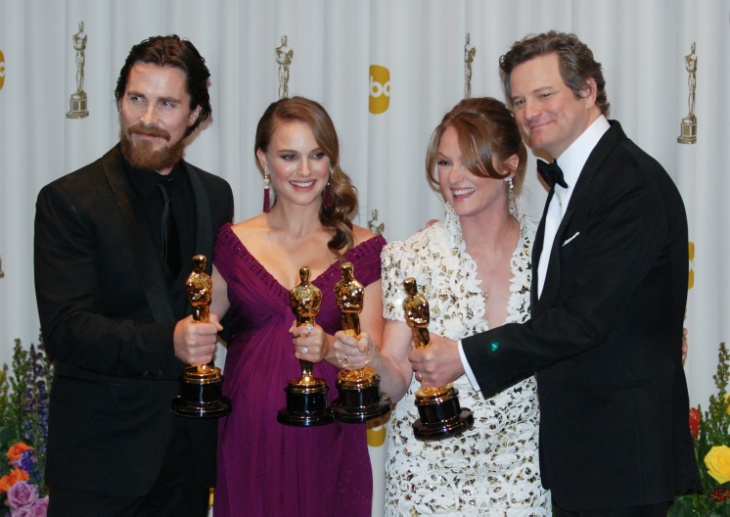 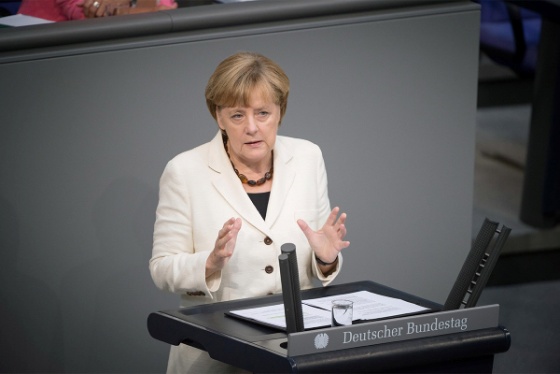 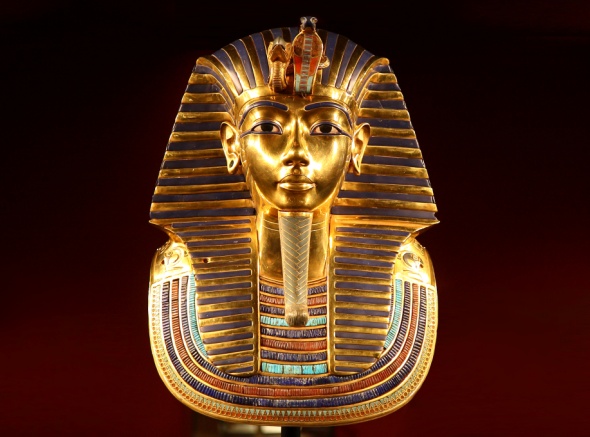 Passen die folgenden Begriffe auch, um die Bilder zu beschreiben? 
Begründet eure Meinung.GottMann/MännerFrau/enHerrscher/inKönigPolitiker/inRedner/inSportlerLehrerFilmstarSchauspielerGewinner/inVorbildDeutsche/rÄgypterMaskeAbzeichenRednerpult